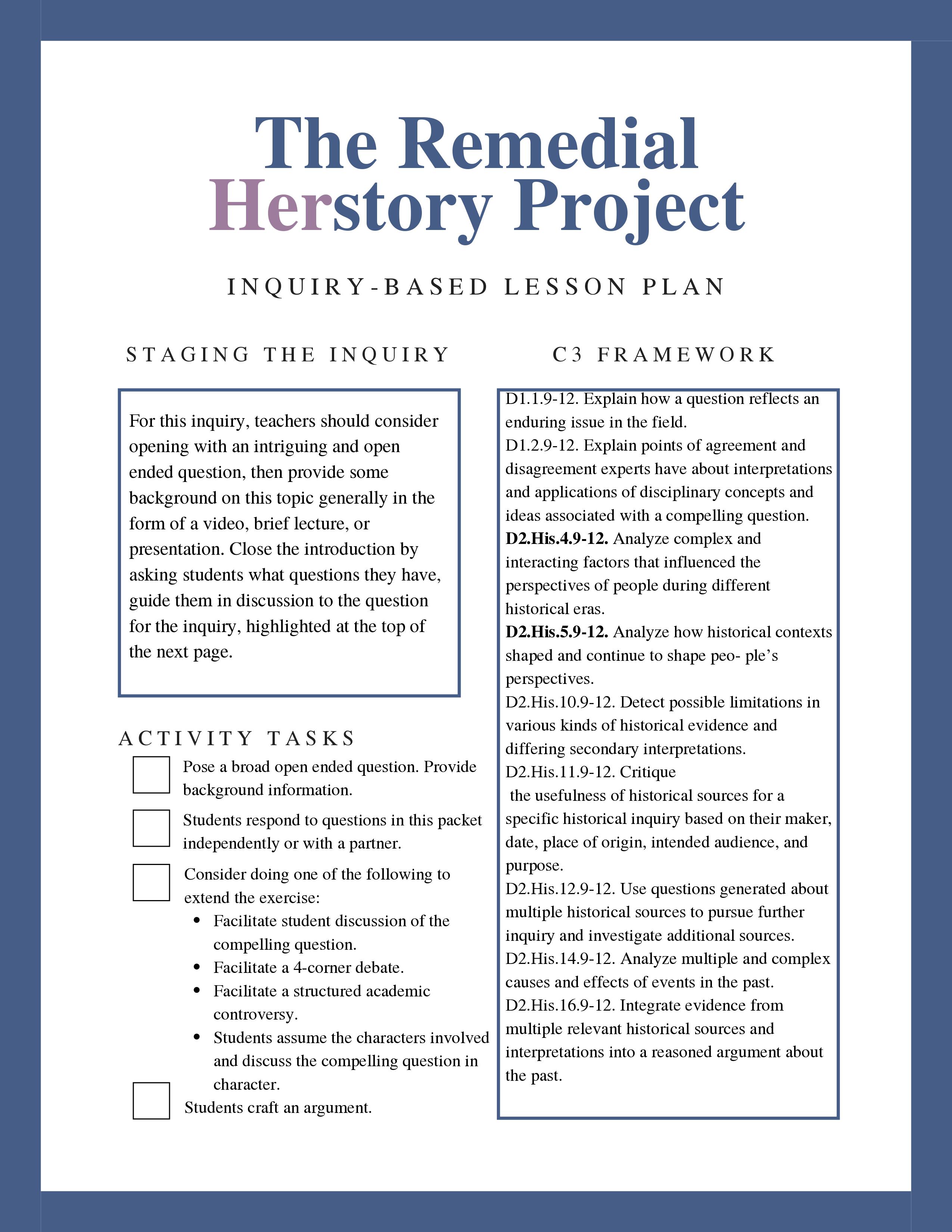 Compelling Question HereProvide simple student-centered instructions here.InquiryBelow are differing documents in favor and against …As you read, record sentences or ideas that show… After you finish the two middle columns, look back at the evidence. Which information is most persuasive to you? Mark that #8. Which evidence is least persuasive to you? Mark that #1.Questions for AnalysisAdd up the rank on each side. Which side weighed more? Why do you think it worked out that way?In conclusion, compelling question here?Document A: TitlePaste TextFull Chicago CitationDocument B: Title	Paste TextFull Chicago CitationDocument C: TitlePaste TextFull Chicago CitationDocument D: Title	Paste TextFull Chicago CitationRankEvidence Side AEvidence Side BRank